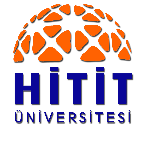 HİTİT ÜNİVERSİTESİ DERS BİLGİ FORMUHİTİT ÜNİVERSİTESİ DERS BİLGİ FORMUHİTİT ÜNİVERSİTESİ DERS BİLGİ FORMUHİTİT ÜNİVERSİTESİ DERS BİLGİ FORMUHİTİT ÜNİVERSİTESİ DERS BİLGİ FORMUHİTİT ÜNİVERSİTESİ DERS BİLGİ FORMUHİTİT ÜNİVERSİTESİ DERS BİLGİ FORMUHİTİT ÜNİVERSİTESİ DERS BİLGİ FORMUHİTİT ÜNİVERSİTESİ DERS BİLGİ FORMUHİTİT ÜNİVERSİTESİ DERS BİLGİ FORMUEğitim Biriminin AdıEğitim Biriminin AdıİKTİSADİ VE İDARİ BİLİMLER FAKÜLTESİİKTİSADİ VE İDARİ BİLİMLER FAKÜLTESİİKTİSADİ VE İDARİ BİLİMLER FAKÜLTESİİKTİSADİ VE İDARİ BİLİMLER FAKÜLTESİİKTİSADİ VE İDARİ BİLİMLER FAKÜLTESİİKTİSADİ VE İDARİ BİLİMLER FAKÜLTESİİKTİSADİ VE İDARİ BİLİMLER FAKÜLTESİİKTİSADİ VE İDARİ BİLİMLER FAKÜLTESİİKTİSADİ VE İDARİ BİLİMLER FAKÜLTESİBölüm/Program AdıBölüm/Program AdıSİYASET BİLİMİ VE KAMU YÖNETİMİSİYASET BİLİMİ VE KAMU YÖNETİMİSİYASET BİLİMİ VE KAMU YÖNETİMİSİYASET BİLİMİ VE KAMU YÖNETİMİSİYASET BİLİMİ VE KAMU YÖNETİMİSİYASET BİLİMİ VE KAMU YÖNETİMİSİYASET BİLİMİ VE KAMU YÖNETİMİSİYASET BİLİMİ VE KAMU YÖNETİMİSİYASET BİLİMİ VE KAMU YÖNETİMİDersin Adı Dersin Adı Ceza HukukuCeza HukukuCeza HukukuCeza HukukuCeza HukukuCeza HukukuCeza HukukuCeza HukukuCeza HukukuDersin Kredi ve Saat BilgileriDersin Kredi ve Saat BilgileriKoduKoduYarıyılıTeorikUygulamaToplamKrediKrediAKTSDersin Kredi ve Saat BilgileriDersin Kredi ve Saat Bilgileri41303034130303V303335Dersin DüzeyiDersin DüzeyiÖnlisans (  )         Lisans ( X )         Yüksek Lisans (  )         Doktora (  )Önlisans (  )         Lisans ( X )         Yüksek Lisans (  )         Doktora (  )Önlisans (  )         Lisans ( X )         Yüksek Lisans (  )         Doktora (  )Önlisans (  )         Lisans ( X )         Yüksek Lisans (  )         Doktora (  )Önlisans (  )         Lisans ( X )         Yüksek Lisans (  )         Doktora (  )Önlisans (  )         Lisans ( X )         Yüksek Lisans (  )         Doktora (  )Önlisans (  )         Lisans ( X )         Yüksek Lisans (  )         Doktora (  )Önlisans (  )         Lisans ( X )         Yüksek Lisans (  )         Doktora (  )Önlisans (  )         Lisans ( X )         Yüksek Lisans (  )         Doktora (  )Dersin TürüDersin TürüZorunlu ( X )          Seçmeli (  )Zorunlu ( X )          Seçmeli (  )Zorunlu ( X )          Seçmeli (  )Zorunlu ( X )          Seçmeli (  )Zorunlu ( X )          Seçmeli (  )Zorunlu ( X )          Seçmeli (  )Zorunlu ( X )          Seçmeli (  )Zorunlu ( X )          Seçmeli (  )Zorunlu ( X )          Seçmeli (  )Dersin SorumlusuDersin SorumlusuDr.Öğr. Üyesi Veysel DİNLERDr.Öğr. Üyesi Veysel DİNLERDr.Öğr. Üyesi Veysel DİNLERDr.Öğr. Üyesi Veysel DİNLERDr.Öğr. Üyesi Veysel DİNLERDr.Öğr. Üyesi Veysel DİNLERDr.Öğr. Üyesi Veysel DİNLERDr.Öğr. Üyesi Veysel DİNLERDr.Öğr. Üyesi Veysel DİNLERDersin AmacıDersin AmacıCeza hukukunun gelişimi, işlevi, suç ve ceza teorileri ile suç ve cezaya ilişkin temel kavram ve kurumların öğretilmesidir.Ceza hukukunun gelişimi, işlevi, suç ve ceza teorileri ile suç ve cezaya ilişkin temel kavram ve kurumların öğretilmesidir.Ceza hukukunun gelişimi, işlevi, suç ve ceza teorileri ile suç ve cezaya ilişkin temel kavram ve kurumların öğretilmesidir.Ceza hukukunun gelişimi, işlevi, suç ve ceza teorileri ile suç ve cezaya ilişkin temel kavram ve kurumların öğretilmesidir.Ceza hukukunun gelişimi, işlevi, suç ve ceza teorileri ile suç ve cezaya ilişkin temel kavram ve kurumların öğretilmesidir.Ceza hukukunun gelişimi, işlevi, suç ve ceza teorileri ile suç ve cezaya ilişkin temel kavram ve kurumların öğretilmesidir.Ceza hukukunun gelişimi, işlevi, suç ve ceza teorileri ile suç ve cezaya ilişkin temel kavram ve kurumların öğretilmesidir.Ceza hukukunun gelişimi, işlevi, suç ve ceza teorileri ile suç ve cezaya ilişkin temel kavram ve kurumların öğretilmesidir.Ceza hukukunun gelişimi, işlevi, suç ve ceza teorileri ile suç ve cezaya ilişkin temel kavram ve kurumların öğretilmesidir.Dersin Özet İçeriğiDersin Özet İçeriğiCeza Hukukunun işlevi ve gelişim süreci; Ceza Hukukuna hakim olan temel ilkeler; ceza normu, ceza normlarının yer, zaman ve kişi bakımından uygulanması; Suç genel teorisi; suçun unsurları; Ceza genel teorisi; faillik; Türk Ceza Kanunu özel hükümler; Uluslararası suçlar, kişilere karşı suçlar; mal varlığına karşı suçlar; topluma karşı suçlar; millete ve devlete karşı suçlar; kamu görevlilerine özgü suçlar; kabahatler hukuku.Ceza Hukukunun işlevi ve gelişim süreci; Ceza Hukukuna hakim olan temel ilkeler; ceza normu, ceza normlarının yer, zaman ve kişi bakımından uygulanması; Suç genel teorisi; suçun unsurları; Ceza genel teorisi; faillik; Türk Ceza Kanunu özel hükümler; Uluslararası suçlar, kişilere karşı suçlar; mal varlığına karşı suçlar; topluma karşı suçlar; millete ve devlete karşı suçlar; kamu görevlilerine özgü suçlar; kabahatler hukuku.Ceza Hukukunun işlevi ve gelişim süreci; Ceza Hukukuna hakim olan temel ilkeler; ceza normu, ceza normlarının yer, zaman ve kişi bakımından uygulanması; Suç genel teorisi; suçun unsurları; Ceza genel teorisi; faillik; Türk Ceza Kanunu özel hükümler; Uluslararası suçlar, kişilere karşı suçlar; mal varlığına karşı suçlar; topluma karşı suçlar; millete ve devlete karşı suçlar; kamu görevlilerine özgü suçlar; kabahatler hukuku.Ceza Hukukunun işlevi ve gelişim süreci; Ceza Hukukuna hakim olan temel ilkeler; ceza normu, ceza normlarının yer, zaman ve kişi bakımından uygulanması; Suç genel teorisi; suçun unsurları; Ceza genel teorisi; faillik; Türk Ceza Kanunu özel hükümler; Uluslararası suçlar, kişilere karşı suçlar; mal varlığına karşı suçlar; topluma karşı suçlar; millete ve devlete karşı suçlar; kamu görevlilerine özgü suçlar; kabahatler hukuku.Ceza Hukukunun işlevi ve gelişim süreci; Ceza Hukukuna hakim olan temel ilkeler; ceza normu, ceza normlarının yer, zaman ve kişi bakımından uygulanması; Suç genel teorisi; suçun unsurları; Ceza genel teorisi; faillik; Türk Ceza Kanunu özel hükümler; Uluslararası suçlar, kişilere karşı suçlar; mal varlığına karşı suçlar; topluma karşı suçlar; millete ve devlete karşı suçlar; kamu görevlilerine özgü suçlar; kabahatler hukuku.Ceza Hukukunun işlevi ve gelişim süreci; Ceza Hukukuna hakim olan temel ilkeler; ceza normu, ceza normlarının yer, zaman ve kişi bakımından uygulanması; Suç genel teorisi; suçun unsurları; Ceza genel teorisi; faillik; Türk Ceza Kanunu özel hükümler; Uluslararası suçlar, kişilere karşı suçlar; mal varlığına karşı suçlar; topluma karşı suçlar; millete ve devlete karşı suçlar; kamu görevlilerine özgü suçlar; kabahatler hukuku.Ceza Hukukunun işlevi ve gelişim süreci; Ceza Hukukuna hakim olan temel ilkeler; ceza normu, ceza normlarının yer, zaman ve kişi bakımından uygulanması; Suç genel teorisi; suçun unsurları; Ceza genel teorisi; faillik; Türk Ceza Kanunu özel hükümler; Uluslararası suçlar, kişilere karşı suçlar; mal varlığına karşı suçlar; topluma karşı suçlar; millete ve devlete karşı suçlar; kamu görevlilerine özgü suçlar; kabahatler hukuku.Ceza Hukukunun işlevi ve gelişim süreci; Ceza Hukukuna hakim olan temel ilkeler; ceza normu, ceza normlarının yer, zaman ve kişi bakımından uygulanması; Suç genel teorisi; suçun unsurları; Ceza genel teorisi; faillik; Türk Ceza Kanunu özel hükümler; Uluslararası suçlar, kişilere karşı suçlar; mal varlığına karşı suçlar; topluma karşı suçlar; millete ve devlete karşı suçlar; kamu görevlilerine özgü suçlar; kabahatler hukuku.Ceza Hukukunun işlevi ve gelişim süreci; Ceza Hukukuna hakim olan temel ilkeler; ceza normu, ceza normlarının yer, zaman ve kişi bakımından uygulanması; Suç genel teorisi; suçun unsurları; Ceza genel teorisi; faillik; Türk Ceza Kanunu özel hükümler; Uluslararası suçlar, kişilere karşı suçlar; mal varlığına karşı suçlar; topluma karşı suçlar; millete ve devlete karşı suçlar; kamu görevlilerine özgü suçlar; kabahatler hukuku.Ön Koşul DersleriÖn Koşul DersleriYokYokYokYokYokYokYokYokYokÖğretim YöntemleriÖğretim YöntemleriKonferans, soru-cevap.Konferans, soru-cevap.Konferans, soru-cevap.Konferans, soru-cevap.Konferans, soru-cevap.Konferans, soru-cevap.Konferans, soru-cevap.Konferans, soru-cevap.Konferans, soru-cevap.Ders Kitabı / Önerilen KaynaklarDers Kitabı / Önerilen KaynaklarDers MateryaliTürk Ceza Kanunu (son basım)Ders KitabıToroslu Nevzat, (2018), Ceza Hukuku (Genel Kısım), Savaş Yayınları, Ankara. Toroslu Nevzat, (2018), Ceza Hukuku (Özel Kısım), Savaş Yayınları, Ankara. Kaynak KitaplarHafızoğulları Zeki ve Muharrem Özen, (2015),  Türk Ceza Hukuku Genel Hükümler, US-A Yayıncılık, Ankara.Öztürk Bahri ve M.Ruhan Erdem, (2016), Uygulamalı Ceza Hukuku ve Güvenlik Tedbirleri Hukuku, Seçkin, Ankara.Okuma ÖnerileriCesare Beccaria, (2016), Suçlar ve Cezalar Hakkında, (çev. Sami Selçuk), İmge Kitabevi, Ankara.Faruk Erem, (2010), Bir Ceza Avukatının Anıları, Öncü Kitabevi, Ankara.Ders MateryaliTürk Ceza Kanunu (son basım)Ders KitabıToroslu Nevzat, (2018), Ceza Hukuku (Genel Kısım), Savaş Yayınları, Ankara. Toroslu Nevzat, (2018), Ceza Hukuku (Özel Kısım), Savaş Yayınları, Ankara. Kaynak KitaplarHafızoğulları Zeki ve Muharrem Özen, (2015),  Türk Ceza Hukuku Genel Hükümler, US-A Yayıncılık, Ankara.Öztürk Bahri ve M.Ruhan Erdem, (2016), Uygulamalı Ceza Hukuku ve Güvenlik Tedbirleri Hukuku, Seçkin, Ankara.Okuma ÖnerileriCesare Beccaria, (2016), Suçlar ve Cezalar Hakkında, (çev. Sami Selçuk), İmge Kitabevi, Ankara.Faruk Erem, (2010), Bir Ceza Avukatının Anıları, Öncü Kitabevi, Ankara.Ders MateryaliTürk Ceza Kanunu (son basım)Ders KitabıToroslu Nevzat, (2018), Ceza Hukuku (Genel Kısım), Savaş Yayınları, Ankara. Toroslu Nevzat, (2018), Ceza Hukuku (Özel Kısım), Savaş Yayınları, Ankara. Kaynak KitaplarHafızoğulları Zeki ve Muharrem Özen, (2015),  Türk Ceza Hukuku Genel Hükümler, US-A Yayıncılık, Ankara.Öztürk Bahri ve M.Ruhan Erdem, (2016), Uygulamalı Ceza Hukuku ve Güvenlik Tedbirleri Hukuku, Seçkin, Ankara.Okuma ÖnerileriCesare Beccaria, (2016), Suçlar ve Cezalar Hakkında, (çev. Sami Selçuk), İmge Kitabevi, Ankara.Faruk Erem, (2010), Bir Ceza Avukatının Anıları, Öncü Kitabevi, Ankara.Ders MateryaliTürk Ceza Kanunu (son basım)Ders KitabıToroslu Nevzat, (2018), Ceza Hukuku (Genel Kısım), Savaş Yayınları, Ankara. Toroslu Nevzat, (2018), Ceza Hukuku (Özel Kısım), Savaş Yayınları, Ankara. Kaynak KitaplarHafızoğulları Zeki ve Muharrem Özen, (2015),  Türk Ceza Hukuku Genel Hükümler, US-A Yayıncılık, Ankara.Öztürk Bahri ve M.Ruhan Erdem, (2016), Uygulamalı Ceza Hukuku ve Güvenlik Tedbirleri Hukuku, Seçkin, Ankara.Okuma ÖnerileriCesare Beccaria, (2016), Suçlar ve Cezalar Hakkında, (çev. Sami Selçuk), İmge Kitabevi, Ankara.Faruk Erem, (2010), Bir Ceza Avukatının Anıları, Öncü Kitabevi, Ankara.Ders MateryaliTürk Ceza Kanunu (son basım)Ders KitabıToroslu Nevzat, (2018), Ceza Hukuku (Genel Kısım), Savaş Yayınları, Ankara. Toroslu Nevzat, (2018), Ceza Hukuku (Özel Kısım), Savaş Yayınları, Ankara. Kaynak KitaplarHafızoğulları Zeki ve Muharrem Özen, (2015),  Türk Ceza Hukuku Genel Hükümler, US-A Yayıncılık, Ankara.Öztürk Bahri ve M.Ruhan Erdem, (2016), Uygulamalı Ceza Hukuku ve Güvenlik Tedbirleri Hukuku, Seçkin, Ankara.Okuma ÖnerileriCesare Beccaria, (2016), Suçlar ve Cezalar Hakkında, (çev. Sami Selçuk), İmge Kitabevi, Ankara.Faruk Erem, (2010), Bir Ceza Avukatının Anıları, Öncü Kitabevi, Ankara.Ders MateryaliTürk Ceza Kanunu (son basım)Ders KitabıToroslu Nevzat, (2018), Ceza Hukuku (Genel Kısım), Savaş Yayınları, Ankara. Toroslu Nevzat, (2018), Ceza Hukuku (Özel Kısım), Savaş Yayınları, Ankara. Kaynak KitaplarHafızoğulları Zeki ve Muharrem Özen, (2015),  Türk Ceza Hukuku Genel Hükümler, US-A Yayıncılık, Ankara.Öztürk Bahri ve M.Ruhan Erdem, (2016), Uygulamalı Ceza Hukuku ve Güvenlik Tedbirleri Hukuku, Seçkin, Ankara.Okuma ÖnerileriCesare Beccaria, (2016), Suçlar ve Cezalar Hakkında, (çev. Sami Selçuk), İmge Kitabevi, Ankara.Faruk Erem, (2010), Bir Ceza Avukatının Anıları, Öncü Kitabevi, Ankara.Ders MateryaliTürk Ceza Kanunu (son basım)Ders KitabıToroslu Nevzat, (2018), Ceza Hukuku (Genel Kısım), Savaş Yayınları, Ankara. Toroslu Nevzat, (2018), Ceza Hukuku (Özel Kısım), Savaş Yayınları, Ankara. Kaynak KitaplarHafızoğulları Zeki ve Muharrem Özen, (2015),  Türk Ceza Hukuku Genel Hükümler, US-A Yayıncılık, Ankara.Öztürk Bahri ve M.Ruhan Erdem, (2016), Uygulamalı Ceza Hukuku ve Güvenlik Tedbirleri Hukuku, Seçkin, Ankara.Okuma ÖnerileriCesare Beccaria, (2016), Suçlar ve Cezalar Hakkında, (çev. Sami Selçuk), İmge Kitabevi, Ankara.Faruk Erem, (2010), Bir Ceza Avukatının Anıları, Öncü Kitabevi, Ankara.Ders MateryaliTürk Ceza Kanunu (son basım)Ders KitabıToroslu Nevzat, (2018), Ceza Hukuku (Genel Kısım), Savaş Yayınları, Ankara. Toroslu Nevzat, (2018), Ceza Hukuku (Özel Kısım), Savaş Yayınları, Ankara. Kaynak KitaplarHafızoğulları Zeki ve Muharrem Özen, (2015),  Türk Ceza Hukuku Genel Hükümler, US-A Yayıncılık, Ankara.Öztürk Bahri ve M.Ruhan Erdem, (2016), Uygulamalı Ceza Hukuku ve Güvenlik Tedbirleri Hukuku, Seçkin, Ankara.Okuma ÖnerileriCesare Beccaria, (2016), Suçlar ve Cezalar Hakkında, (çev. Sami Selçuk), İmge Kitabevi, Ankara.Faruk Erem, (2010), Bir Ceza Avukatının Anıları, Öncü Kitabevi, Ankara.Ders MateryaliTürk Ceza Kanunu (son basım)Ders KitabıToroslu Nevzat, (2018), Ceza Hukuku (Genel Kısım), Savaş Yayınları, Ankara. Toroslu Nevzat, (2018), Ceza Hukuku (Özel Kısım), Savaş Yayınları, Ankara. Kaynak KitaplarHafızoğulları Zeki ve Muharrem Özen, (2015),  Türk Ceza Hukuku Genel Hükümler, US-A Yayıncılık, Ankara.Öztürk Bahri ve M.Ruhan Erdem, (2016), Uygulamalı Ceza Hukuku ve Güvenlik Tedbirleri Hukuku, Seçkin, Ankara.Okuma ÖnerileriCesare Beccaria, (2016), Suçlar ve Cezalar Hakkında, (çev. Sami Selçuk), İmge Kitabevi, Ankara.Faruk Erem, (2010), Bir Ceza Avukatının Anıları, Öncü Kitabevi, Ankara.Dersin Öğrenme ÇıktılarıDersin Öğrenme ÇıktılarıCeza hukukuna ilişkin kavramları doğru ve yerinde kullanabilme yetisine sahiptir.Ceza adalet sisteminin işleyişine hâkimdir.Suç, kabahat, ceza, idari yaptırım ile suç olmayan davranışı ayırt edebilir.Ceza hukuku için önemli olan tartışmaları irdeleyerek güncel olaylara uygulama yeteneğine sahiptir.  Ceza hukukuna ilişkin kavramları doğru ve yerinde kullanabilme yetisine sahiptir.Ceza adalet sisteminin işleyişine hâkimdir.Suç, kabahat, ceza, idari yaptırım ile suç olmayan davranışı ayırt edebilir.Ceza hukuku için önemli olan tartışmaları irdeleyerek güncel olaylara uygulama yeteneğine sahiptir.  Ceza hukukuna ilişkin kavramları doğru ve yerinde kullanabilme yetisine sahiptir.Ceza adalet sisteminin işleyişine hâkimdir.Suç, kabahat, ceza, idari yaptırım ile suç olmayan davranışı ayırt edebilir.Ceza hukuku için önemli olan tartışmaları irdeleyerek güncel olaylara uygulama yeteneğine sahiptir.  Ceza hukukuna ilişkin kavramları doğru ve yerinde kullanabilme yetisine sahiptir.Ceza adalet sisteminin işleyişine hâkimdir.Suç, kabahat, ceza, idari yaptırım ile suç olmayan davranışı ayırt edebilir.Ceza hukuku için önemli olan tartışmaları irdeleyerek güncel olaylara uygulama yeteneğine sahiptir.  Ceza hukukuna ilişkin kavramları doğru ve yerinde kullanabilme yetisine sahiptir.Ceza adalet sisteminin işleyişine hâkimdir.Suç, kabahat, ceza, idari yaptırım ile suç olmayan davranışı ayırt edebilir.Ceza hukuku için önemli olan tartışmaları irdeleyerek güncel olaylara uygulama yeteneğine sahiptir.  Ceza hukukuna ilişkin kavramları doğru ve yerinde kullanabilme yetisine sahiptir.Ceza adalet sisteminin işleyişine hâkimdir.Suç, kabahat, ceza, idari yaptırım ile suç olmayan davranışı ayırt edebilir.Ceza hukuku için önemli olan tartışmaları irdeleyerek güncel olaylara uygulama yeteneğine sahiptir.  Ceza hukukuna ilişkin kavramları doğru ve yerinde kullanabilme yetisine sahiptir.Ceza adalet sisteminin işleyişine hâkimdir.Suç, kabahat, ceza, idari yaptırım ile suç olmayan davranışı ayırt edebilir.Ceza hukuku için önemli olan tartışmaları irdeleyerek güncel olaylara uygulama yeteneğine sahiptir.  Ceza hukukuna ilişkin kavramları doğru ve yerinde kullanabilme yetisine sahiptir.Ceza adalet sisteminin işleyişine hâkimdir.Suç, kabahat, ceza, idari yaptırım ile suç olmayan davranışı ayırt edebilir.Ceza hukuku için önemli olan tartışmaları irdeleyerek güncel olaylara uygulama yeteneğine sahiptir.  Ceza hukukuna ilişkin kavramları doğru ve yerinde kullanabilme yetisine sahiptir.Ceza adalet sisteminin işleyişine hâkimdir.Suç, kabahat, ceza, idari yaptırım ile suç olmayan davranışı ayırt edebilir.Ceza hukuku için önemli olan tartışmaları irdeleyerek güncel olaylara uygulama yeteneğine sahiptir.  Ölçme ve DeğerlendirmeÖlçme ve DeğerlendirmeAraçlarAraçlarAraçlarAraçlarAraçlarAraçlarAraçlarSayısıKatkı YüzdesiÖlçme ve DeğerlendirmeÖlçme ve DeğerlendirmeAra SınavlarKısa Sınav(lar)Kısa Sınav(lar)Kısa Sınav(lar)Kısa Sınav(lar)Kısa Sınav(lar)Kısa Sınav(lar)Ölçme ve DeğerlendirmeÖlçme ve DeğerlendirmeAra SınavlarSınav(lar)Sınav(lar)Sınav(lar)Sınav(lar)Sınav(lar)Sınav(lar)1%30Ölçme ve DeğerlendirmeÖlçme ve DeğerlendirmeAra SınavlarYarıyıl/Yıl İçi UygulamalarıYarıyıl/Yıl İçi UygulamalarıYarıyıl/Yıl İçi UygulamalarıYarıyıl/Yıl İçi UygulamalarıYarıyıl/Yıl İçi UygulamalarıYarıyıl/Yıl İçi UygulamalarıÖlçme ve DeğerlendirmeÖlçme ve DeğerlendirmeAra SınavlarArazi ÇalışmalarıArazi ÇalışmalarıArazi ÇalışmalarıArazi ÇalışmalarıArazi ÇalışmalarıArazi ÇalışmalarıÖlçme ve DeğerlendirmeÖlçme ve DeğerlendirmeAra SınavlarÖdev(ler)Ödev(ler)Ödev(ler)Ödev(ler)Ödev(ler)Ödev(ler)Ölçme ve DeğerlendirmeÖlçme ve DeğerlendirmeAra SınavlarProje(ler)Proje(ler)Proje(ler)Proje(ler)Proje(ler)Proje(ler)1%10Ölçme ve DeğerlendirmeÖlçme ve DeğerlendirmeAra SınavlarLaboratuvar(lar)Laboratuvar(lar)Laboratuvar(lar)Laboratuvar(lar)Laboratuvar(lar)Laboratuvar(lar)Ölçme ve DeğerlendirmeÖlçme ve DeğerlendirmeAra SınavlarDiğer (………………………..…..….)Diğer (………………………..…..….)Diğer (………………………..…..….)Diğer (………………………..…..….)Diğer (………………………..…..….)Diğer (………………………..…..….)Ölçme ve DeğerlendirmeÖlçme ve DeğerlendirmeAra SınavlarYarıyıl İçi Toplamı (Toplamı 40 olmalıdır.)Yarıyıl İçi Toplamı (Toplamı 40 olmalıdır.)Yarıyıl İçi Toplamı (Toplamı 40 olmalıdır.)Yarıyıl İçi Toplamı (Toplamı 40 olmalıdır.)Yarıyıl İçi Toplamı (Toplamı 40 olmalıdır.)Yarıyıl İçi Toplamı (Toplamı 40 olmalıdır.)1%40Ölçme ve DeğerlendirmeÖlçme ve DeğerlendirmeYarıyıl Sonu SınavlarKısa Sınav(lar)Kısa Sınav(lar)Kısa Sınav(lar)Kısa Sınav(lar)Kısa Sınav(lar)Kısa Sınav(lar)Ölçme ve DeğerlendirmeÖlçme ve DeğerlendirmeYarıyıl Sonu SınavlarSınav(lar)Sınav(lar)Sınav(lar)Sınav(lar)Sınav(lar)Sınav(lar)1%60Ölçme ve DeğerlendirmeÖlçme ve DeğerlendirmeYarıyıl Sonu SınavlarYarıyıl/Yıl İçi UygulamalarıYarıyıl/Yıl İçi UygulamalarıYarıyıl/Yıl İçi UygulamalarıYarıyıl/Yıl İçi UygulamalarıYarıyıl/Yıl İçi UygulamalarıYarıyıl/Yıl İçi UygulamalarıÖlçme ve DeğerlendirmeÖlçme ve DeğerlendirmeYarıyıl Sonu SınavlarArazi ÇalışmalarıArazi ÇalışmalarıArazi ÇalışmalarıArazi ÇalışmalarıArazi ÇalışmalarıArazi ÇalışmalarıÖlçme ve DeğerlendirmeÖlçme ve DeğerlendirmeYarıyıl Sonu SınavlarÖdev(ler)Ödev(ler)Ödev(ler)Ödev(ler)Ödev(ler)Ödev(ler)Ölçme ve DeğerlendirmeÖlçme ve DeğerlendirmeYarıyıl Sonu SınavlarProje(ler)Proje(ler)Proje(ler)Proje(ler)Proje(ler)Proje(ler)Ölçme ve DeğerlendirmeÖlçme ve DeğerlendirmeYarıyıl Sonu SınavlarLaboratuvar(lar)Laboratuvar(lar)Laboratuvar(lar)Laboratuvar(lar)Laboratuvar(lar)Laboratuvar(lar)Ölçme ve DeğerlendirmeÖlçme ve DeğerlendirmeYarıyıl Sonu SınavlarDiğer (………………………..…..….)Diğer (………………………..…..….)Diğer (………………………..…..….)Diğer (………………………..…..….)Diğer (………………………..…..….)Diğer (………………………..…..….)Ölçme ve DeğerlendirmeÖlçme ve DeğerlendirmeYarıyıl Sonu SınavlarYarıyıl Sonu Toplamı (Toplamı 60 olmalıdır.)Yarıyıl Sonu Toplamı (Toplamı 60 olmalıdır.)Yarıyıl Sonu Toplamı (Toplamı 60 olmalıdır.)Yarıyıl Sonu Toplamı (Toplamı 60 olmalıdır.)Yarıyıl Sonu Toplamı (Toplamı 60 olmalıdır.)Yarıyıl Sonu Toplamı (Toplamı 60 olmalıdır.)1%60HAFTALIK DERS İÇERİĞİHAFTALIK DERS İÇERİĞİHaftaKonular1Tanışma, dersin genel tanıtımı, önemi, kullanılacak kaynakların gösterimi; metot ve akış planı üzerine bilgiler. 2Ceza Hukukunun işlevi ve gelişim süreci 3Ceza Hukukuna hakim olan temel ilkeler4Ceza normu, ceza normlarının yer, zaman ve kişi bakımından uygulanması.5Suç genel teorisi 6Suçun unsurları7Ceza genel teorisi8Faillik9Türk Ceza Kanunu özel hükümler: Uluslar arası suçlar, kişilere karşı suçlar. 10Türk Ceza Kanunu özel hükümler: Mal varlığına karşı suçlar11Türk Ceza Kanunu özel hükümler: Topluma karşı suçlar.12Türk Ceza Kanunu özel hükümler: Millete ve devlete karşı suçlar.13Kamu görevlilerine özgü suçlar14Kabahatler hukukuDERSİN PROGRAM YETERLİKLERİNE KATKISIDERSİN PROGRAM YETERLİKLERİNE KATKISIDERSİN PROGRAM YETERLİKLERİNE KATKISINoProgramın Öğrenme ÇıktılarıKatkı DüzeyiPY-1Siyaset bilimi, kamu yönetimi, kent ve çevre bilimleri alanında kavramsal bilgilere, uygulama yapabilecek şekilde ileri düzeyde hâkimdir.3PY-2Siyaset, yönetim, kent ve çevre bilimleri, hukuk, iktisat, maliye, işletme ile diğer sosyal bilimlere ilişkin temel kavramlara ve kavramlar arası ilişkilere hâkimdir.5PY-3Siyaset bilimi ve kamu yönetimi alanında, araştırma ve plan yapma, özgün bilgi kaynaklarına ulaşma, veri toplama ve bunları işleyerek bilgi elde edebilmek için gerekli metodolojiye ve uygulama yeteneğine sahiptir.2PY-4Siyaset bilimi ve kamu yönetimi alanında edindiği bilgi ve becerileri, yazılı ve sözlü olarak aktarır ve raporlar.2PY-5Öğrenim kazanımlarını iş yaşamında değerlendirir ve uygular.3PY-6Siyaset bilimi ve kamu yönetimi alanında somut olguları ve uygulamaları sahip olduğu kuramsal bilgiye referansla analiz etme ve değerlendirme becerisine sahiptir. 2PY-7Siyaset bilimi ve kamu yönetimi alanında ile diğer sosyal bilimler arasında disiplinler arası ilişki kurarak yorum üretme ve analiz yapma becerilerine sahiptir.3PY-8Siyaset bilimi ve kamu yönetimi alanında uygulamadaki aksaklık veya sorunları çözmek için sorumluluk üstlenir ve ekip çalışmasında yer alır.3PY-9Siyaset bilimi ve kamu yönetimi alanında elde edilen bilgileri neden–sonuç ilişkisi içinde ve eleştirel biçimde değerlendirir, elde ettiği sonuçları mesleki yaşantısına yansıtır, yaşam boyu öğrenmeye uygun bir bakış açısına sahiptir. 3PY-10Siyaset bilimi ve kamu yönetimi alanında bilgi ve uygulamaları, sosyal sorumluluk yaklaşımı çerçevesinde proje ve etkinliklere dönüştürür, uzmanlık bilgisini, toplumsal sorumluluk bilinciyle kullanır, etik değerlere sahiptir ve yeniliklere açıktır.3PY-11Türkçe yazılı ve sözlü iletişim yeterliliğine sahiptir;  mesleğinin gerektirdiği ölçüde İngilizce bilir ve bilişim teknolojilerini kullanır.1PY-12Evrensel insan hakları, sosyal adalet, çevre, toplumsal cinsiyet ve çalışma ilişkileri konusunda duyarlıdır.5Katkı Düzeyi: 0- Katkı Yok   1- Çok Düşük   2- Düşük   3- Orta   4- Yüksek   5-Çok YüksekKatkı Düzeyi: 0- Katkı Yok   1- Çok Düşük   2- Düşük   3- Orta   4- Yüksek   5-Çok YüksekKatkı Düzeyi: 0- Katkı Yok   1- Çok Düşük   2- Düşük   3- Orta   4- Yüksek   5-Çok YüksekAKTS / İŞ YÜKÜ TABLOSUAKTS / İŞ YÜKÜ TABLOSUAKTS / İŞ YÜKÜ TABLOSUAKTS / İŞ YÜKÜ TABLOSUEtkinliklerSayısıSüresiToplam
İş YüküTeorik Ders14342Uygulamalı DersÖdev(ler) / Seminer(ler)Dönem Ödevi / ProjeUygulama (Laboratuvar, Atölye, Arazi Çalışması)Ders Dışı EtkinliklerKısa Sınav(lar)Ara Sınav(lar)13535Yarıyıl Sonu Sınav(lar)14848Diğer (…………………………………………………………..)Toplam İş Yükü (Saat)Toplam İş Yükü (Saat)Toplam İş Yükü (Saat)125Toplam İş Yükü / Haftalık İş Yükü(25)  Dersin AKTS KredisiToplam İş Yükü / Haftalık İş Yükü(25)  Dersin AKTS KredisiToplam İş Yükü / Haftalık İş Yükü(25)  Dersin AKTS Kredisi5